めあて　「間食のとり方を考えよう」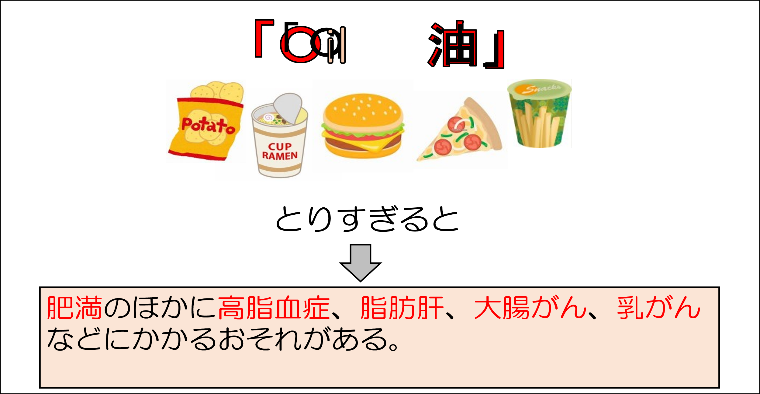 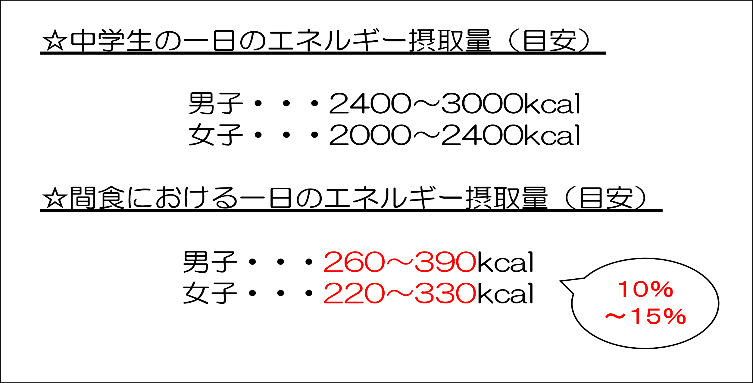 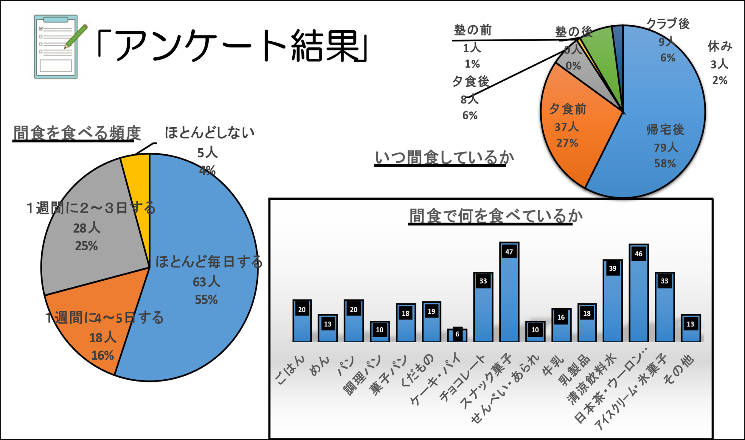 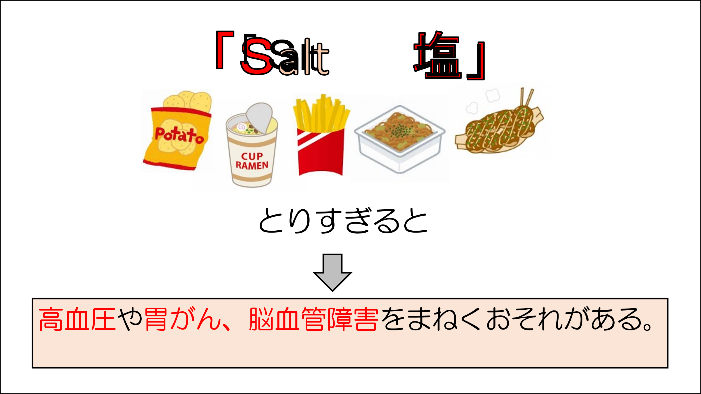 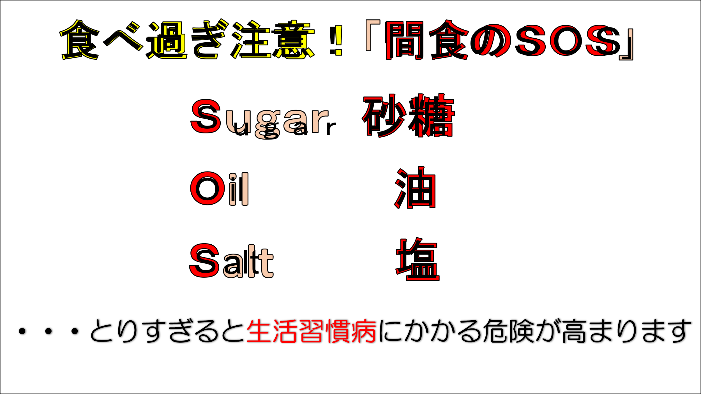 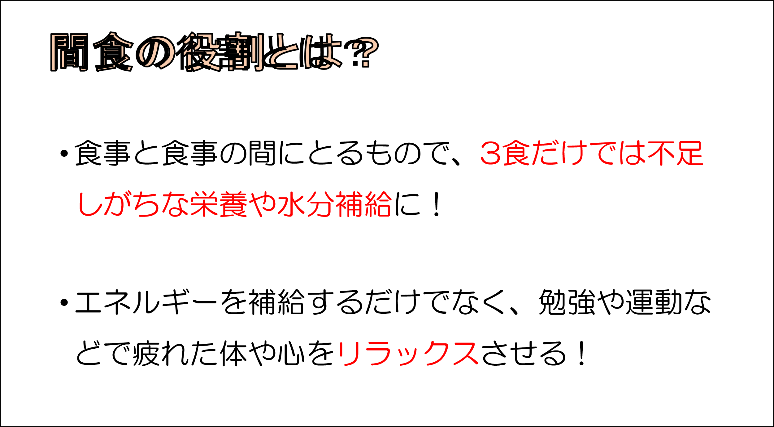 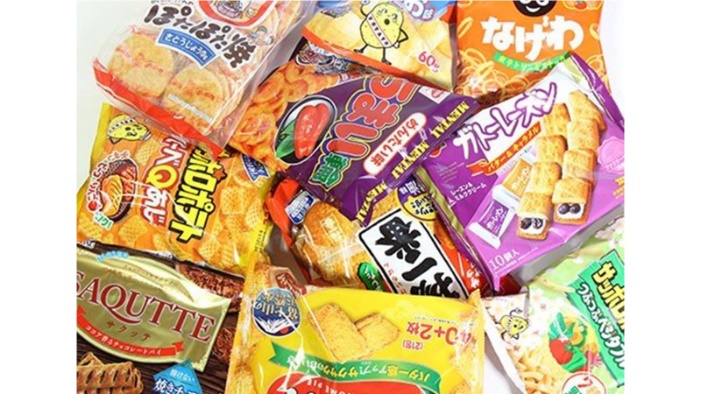 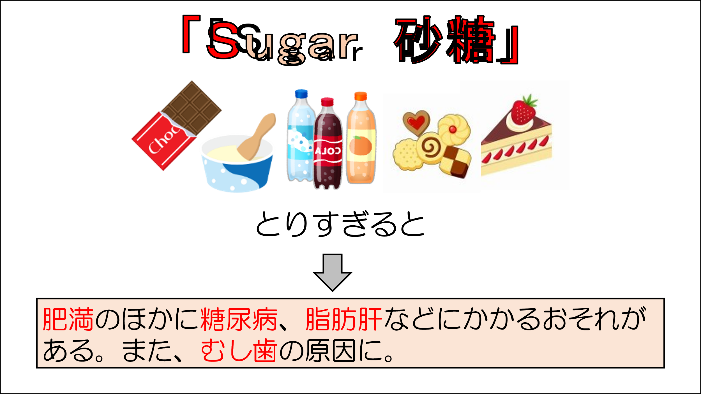 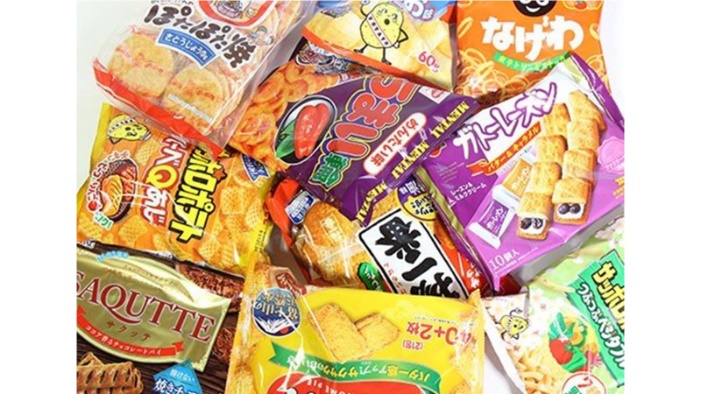 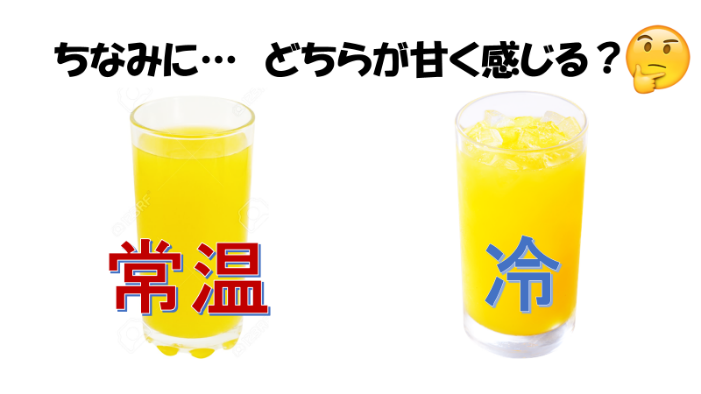 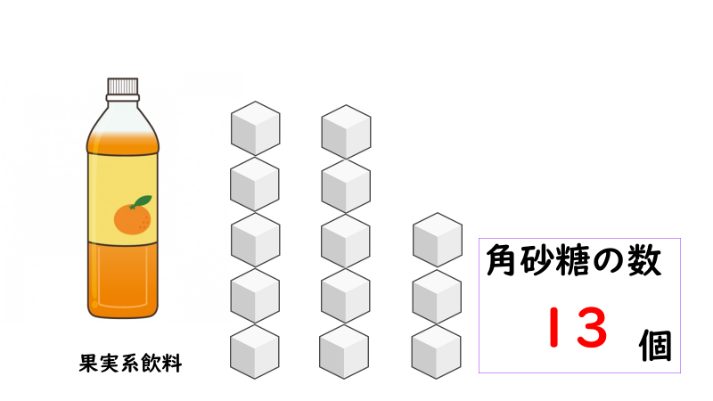 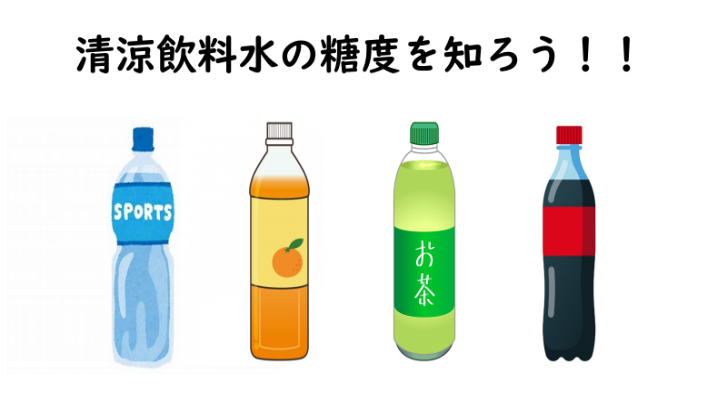 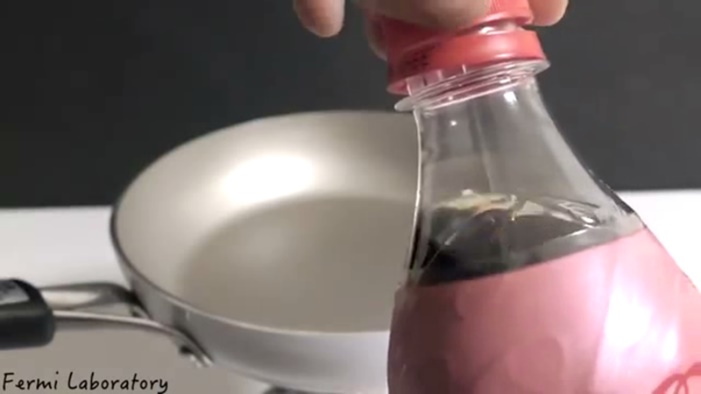 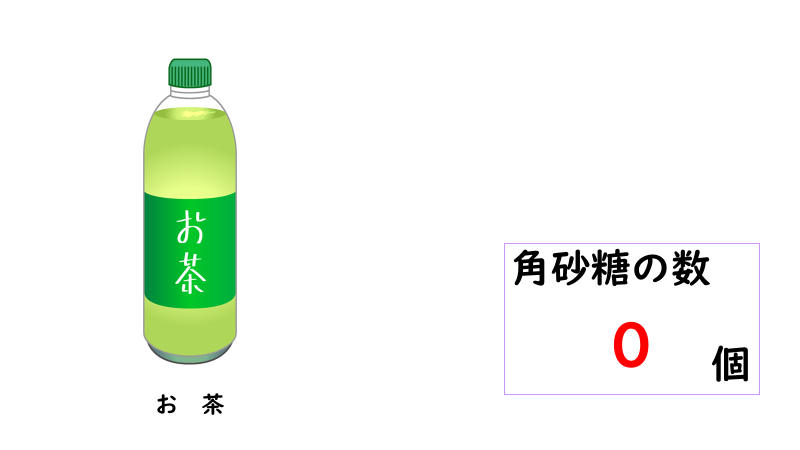 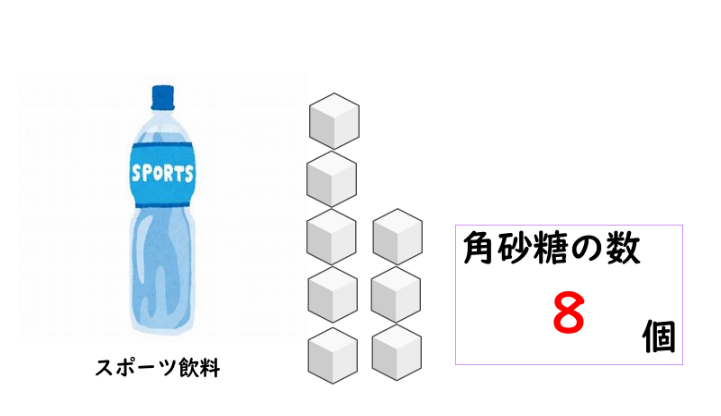 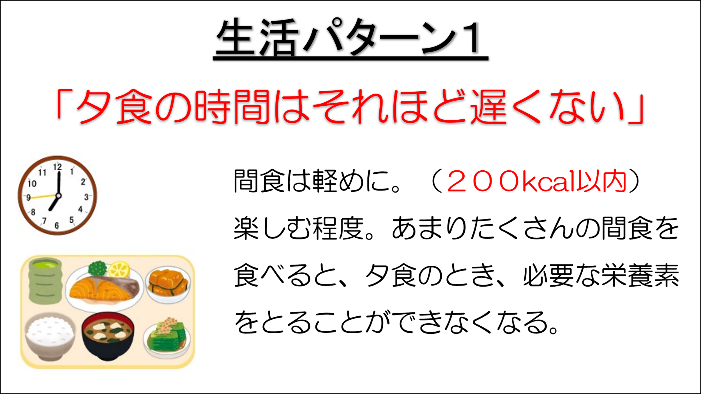 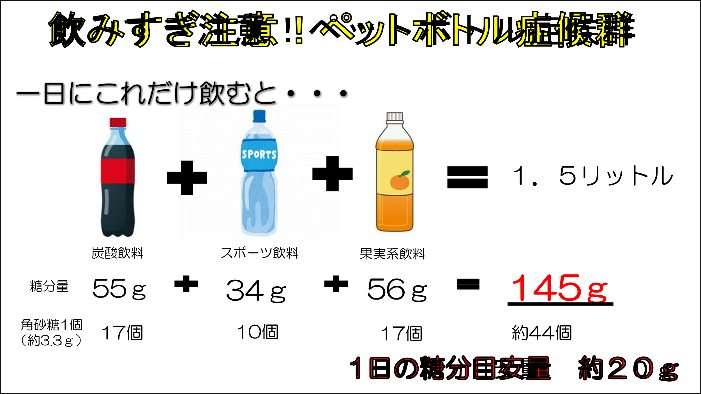 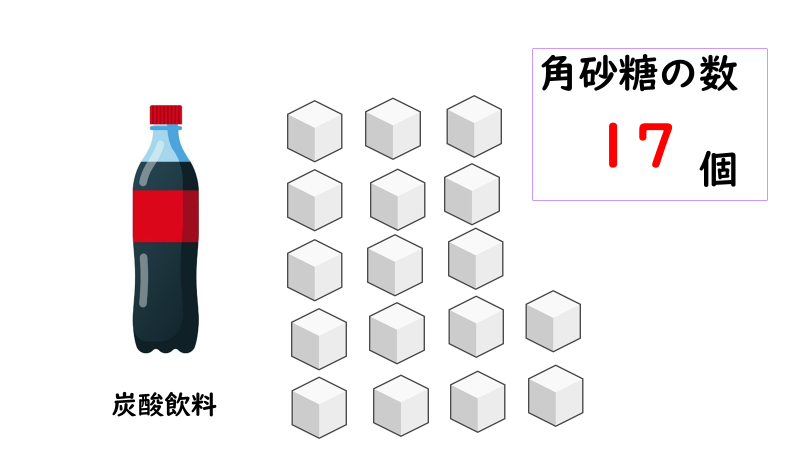 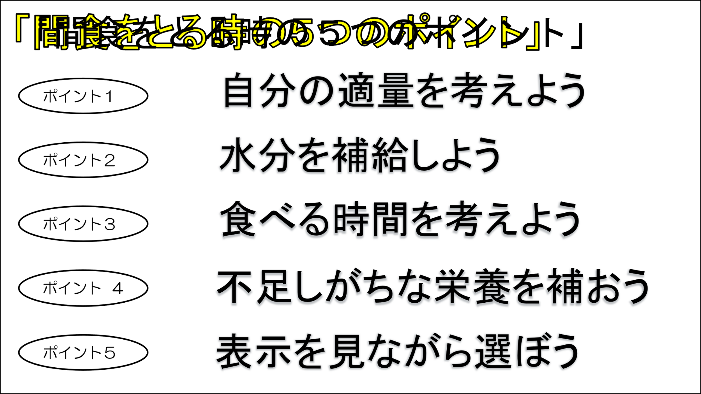 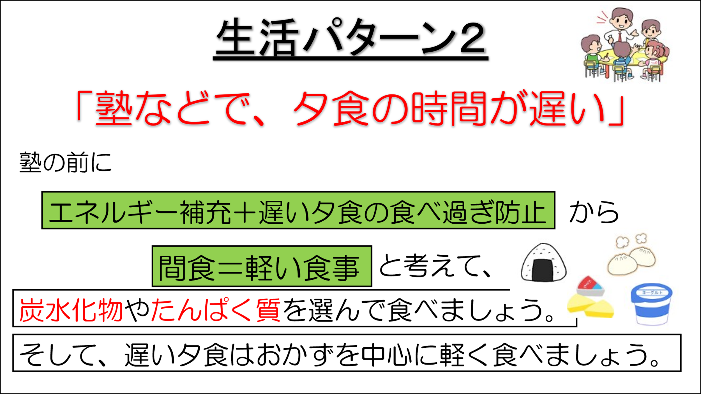 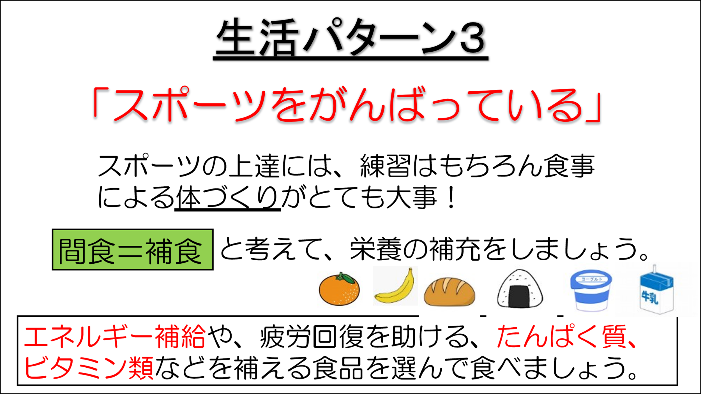 